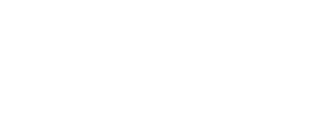 Election to Academic Quality and Standards Committee (AQSC) - nomination form	2023-24 to 2025-26Authors:	Emma HardyPublication date:	1 August 2023Version:	1.0NominationNomination of a candidate for election to membership of the Academic Quality and Standards Committee (AQSC) 2023-24 to 2025-26We, the undersigned, nominate ..............................................................................................................of the Department/School of ...................................................................................................................(who, being a member of the academic staff on Senate, have a contract of employment commencing at least 20 working days prior to the call for nominations and extends to at least 31 July 2025 is eligible to stand as a candidate for election to membership of AQSC for 2023-24 to 2025-26.)Signed:(1)	...............................................................	     Department/School of .....................................being a member of the academic staff Name:	..............................................................	     Date:   .............................................................	Signed:	(2)	...............................................................	     Department/School of .....................................being a member of the academic staff holding a post allocated to a Department/School different from that to which the post of the above nominee is allocated.Name:	..............................................................	     Date:   ...............................................Statement by the nomineeI am willing to stand as a candidate for election to membership of AQSC for 2023-24 to 2025-26. Candidates should be able to attend meetings and any other events and meet the other requirements of Committee membership.  Note:All candidates are required to complete all modules of the How We Work at Essex core essential training.Signed: .......................................................................   Date:  ..................................................................Completed nomination form, including the statement, must be received electronically (email: elections@essex.ac.uk) no later than 5pm on Wednesday 27 September 2023.Please provide a short personal statement (no more than 350 words) which can be copied and circulated with the online ballot paper. You should give brief biographical details, including how long you have worked at the University and write briefly in support of your nomination.Name:Personal Statement